Position	: __________________________________________________________________________Name	 : ___________________________________________________________________________Date of birth	: ______________________________________________________________________Nationality	: ________________________________________________________________________Education	: _________________________________________________________________________Professional Qualifications: ____________________________________________________________Training Courses Attended: ____________________________________________________________Membership of International/Federal Societies (If Available):__________________________________Work Experience:RESUME of  							_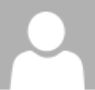 PictureSHIP SURVEYORHAZMAT SUPERVISORName:Designation:Signature:Company Stamp: